Критерии готовности ребенка к школе
К школе готовятся зачастую столь же торжественно, как к свадьбе или к родам (что в принципе оправданно, ибо во всех случаях практически начинается новый важный этап в жизни человека) - но при этом столь же суетливо и порой даже бестолково, как правило, забывая главное. Готовят портфель со всевозможными канцтоварами, парадную одежду и обувь. Но забывают… психологически подготовить самого первоклассника.
Если говорить формально, то детские психологи выделяют несколько критериев готовности детей к обучению в школе.
1. Интеллектуальная готовность (способность к концентрации внимания, умение строить логические связи, развитие памяти, мелкая моторика)
2. Эмоциональная готовность (мотивация к обучению, умение сосредоточиться, управление эмоциями)
3. Социальная готовность (потребность в общении, коррекция поведения в коллективе, способность обучаться)
Насколько конкретный ребенок соответствует этим критериям, - существует масса специальных тестов, которые вам предложит опять же любой детский психолог. И разумеется, важным критерием окажется желание (или нежелание) вашего ребенка идти в школу.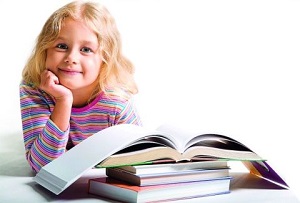 
Но главное - процесс подготовки к школе должен быть постепенным а не авральным! Честно говоря, никуда не годится ситуация, когда родители тестируют ребенка лет шести по разным методикам «готовности к школе» (иногда берут их из популярных педагогических изданий, ставя собственный «диагноз») и получают результат - ребенок к школе не готов! О ужас, а сентябрь на носу! Тут же ребенка заваливают разными подготовительными заданиями. Родители лично сидят с ним по нескольку часов (или нанимают дорогостоящих репетиторов по пестрящим везде объявлениям «подготовим вашего ребенка к школе») - а в результате получается, что такая штурмовщина и знаний дает немного (ребенок просто не в состоянии воспринять такой мощный поток информации, по крайней мере, не может ее удержать и закрепить получаемые навыки), и психологически для ребенка нагрузка неимоверная. Он и переутомится, и к школе получит стойкое отвращение (если представит себе, что вот так же его будут мучить все десять школьных лет - да он вообще в эту школу откажется идти!)
...В принципе то интеллектуальное развитие, которое получает ребенок с рождения, как в семье, так и в детском садике, те сведения о жизни вообще, которые он черпает из окружающей обстановки, для подготовки к началу обучения в обычной школе в общем достаточны. Любой ребенок к окончанию детского садика, как правило, умеет считать до десяти, знает буквы (может, не все, но это не страшно), может в какой-то мере пользоваться логическим мышлением… Мелкие несоответствия, которые проявляются индивидуально, можно «подтянуть» заранее после собеседования с педагогами той школы, где будет учиться ребенок, и выяснения именно их конкретных требований.
Кстати, если не отмахиваться от вопросов, которые начинает вам задавать ребенок, и не отгораживать его от вашей окружающей взрослой жизни - подготовка к школе будет идти естественно и без напряжения. 
Скажем, если вы периодически берете ребенка хотя бы в магазин, он может попробовать посчитать, сколько нужно денег, чтобы купить ему, к примеру, конфету; если конфета стоит шесть-семь рублей, то сколько денег дадут ему обратно, если мама вручит ему десять рублей и разрешит купить конфету самостоятельно? Какую конфету он желает купить - вот, написаны названия, пусть назовет хотя бы три первые буковки?… Таким образом ребенок научится хотя бы в первом приближении читать, считать, делать выбор и совершать некоторые самостоятельные действия. А это, собственно, и есть основа подготовки к школе - чтобы ребенок не просто выпаливал заученные цифры и буквы, а умел сориентироваться в ситуации и был способен ДУМАТЬ.Помочь родителям самостоятельно определить уровень готовности ребенка к школе могут следующие критерии из адаптированного для России теста, разработанного американскими психологами: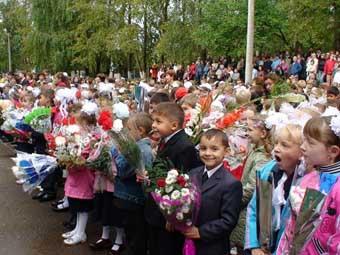 Развитие речи и готовность к овладению грамотой.
   1. Одним из важнейших критериев готовности ребенка к школе является развитие фонематического слуха, которое включает:          - умение выделять заданный звук в потоке речи;          - умение определять позицию звука в словах (в начале, в середине, в     конце);         - владение навыками звукового разбора слов: различие гласных и согласных звуков, звонких и глухих согласных, твердых и мягких согласных.   2. Умение членить слова на слоги.
   3. Умение составлять предложения из 3–4 слов.
   4. Умение использовать обобщающие понятия, подбирать определения к существительному.
   5. Умение составлять рассказы по серии картинок, по сюжетной картинке, рассказ на заданную тему.
   6. Умение составлять рассказы о предметах (по плану, предложенному взрослым).
   7. Самостоятельно, выразительно, последовательно передавать содержание небольших литературных текстов.
Развитие элементарных математических представлений и готовность к обучению математике.
 1. Счет и отсчет предметов заданного количества.
 2. Владение прямым и обратным счетом в пределах десяти.
 3. Умение называть предыдущее и последующее число от заданного.
 4. Знание состава чисел первого десятка (из отдельных единиц) и из двух меньших чисел.
 5. Знание цифр:0, 1, 2, 3, 4, 5, 6, 7, 8, 9
 6. Знание знаков +, -, =, умения пользоваться арифметическими знаками действий.
 7. Умение соотносить цифру и число предметов.
 8. Способность составлять и решать задачи на сложение и вычитание.
 9. Знание геометрических фигур: круг, квадрат, четырехугольник.
 10. Умение делить круг, квадрат на две и четыре части.
 11. Умение ориентироваться на листке клетчатой бумаги.
Кругозор ребенка и готовность к усвоению знаний:
 1. Умение называть домашний адрес, телефон, полные имена родителей и состав семьи.
 2. Иметь общие понятия о различных видах деятельности взрослых.
 3. Знать правила поведения в общественных местах и на улице.
 4. Иметь общие понятия о временах года и сезонных явлениях.
 5. Знать название месяцев, дней недели и ихОценка развития познанияВладеет ли ребенок основными понятиями: правый-левый, большой-малый, и т.п.?Способен ли ребенок понимать простейшие принципы классификации, например: вещи, которые могут катиться, и которые не могут?Может ли малыш удержать в памяти и выполнить как минимум три указания?Может ли ребенок назвать большинство букв алфавита?Оценка базового опыта ребенкаПриходилось ли ребенку сопровождать вас в магазин, на почту, в сберкассу?Был ли он в библиотеке?Была ли у вас возможность регулярно читать малышу или рассказывать истории?Проявляет ли ребенок интерес к чему-либо, есть ли у него хобби?Оценка языкового развитияМожет ли ребенок назвать и обозначить основные окружающие его предметы?Легко ли ребенку отвечать на вопросы взрослых?Может ли ребенок объяснить, для чего служат различные вещи: пылесос, холодильник, стол и т.п.?Может ли ребенок объяснить, где расположены какие-то предметы: на столе, на стуле, на полу, у стены и т.п.?Может ли малыш рассказать историю, описать произошедший с ним случай?Четко ли ребенок выговаривает слова?Правильна ли речь ребенка с точки зрения грамматики?Способен ли ребенок участвовать в общем разговоре, разыграть какую-либо ситуацию?Оценка уровня эмоционального развитияВыглядит ли ребенок веселым (дома и среди товарищей)?Сформировался ли у ребенка образ себя как человека, который многое может?Легко ли малышу «переключиться» при изменениях в привычном распорядке дня, перейти к решению новой задачи?Способен ли ребенок работать самостоятельно, соревноваться в выполнении заданий с другими детьми?Оценка умения общатьсяВключается ли малыш в игру других детей, делится ли с ними?Соблюдает ли он очередность, когда этого требует ситуация?Способен ли ребенок слушать других не перебивая?Оценка физического развитияХорошо ли ребенок слышит?Хорошо ли он видит?Способен ли он посидеть спокойно в течение некоторого времени?Развита ли у него координация моторных навыков, например, может ли он играть в мяч, прыгать, спускаться и подниматься по лестнице?Выглядит ли ребенок бодрым и увлеченным?Выглядит ли ребенок здоровым, сытым и отдохнувшим?Зрительное различениеМожет ли ребенок идентифицировать схожие и несхожие формы?Например, найти картинку, непохожую на остальные?Может ли ребенок различать буквы и короткие слова, например б-п, кот-год?Зрительная памятьМожет ли ребенок заметить отсутствие картинки, если ему сначала показать серию из трех картинок, а потом одну убрать?Знает ли ребенок собственное имя и хотя бы шесть-восемь названий предметов, которые встречаются ему в повседневной жизни?Зрительное восприятиеСпособен ли ребенок разложить по порядку (в заданной последовательности) серию картинок?Понимает ли ребенок, что читают слева направо?Уровень слуховых способностейВ состоянии ли ребенок различать слова, начинающиеся на разные звуки, например лес-вес?Может ли ребенок повторить за взрослым несколько слов или цифр?Способен ли ребенок пересказать историю, сохранив основную мысль и последовательность действий?Оценка отношения к книгамВозникает ли у ребенка желание посмотреть книги самостоятельно?Внимательно ли и с удовольствием он слушает, когда вы читаете ему вслух?Задает ли ребенок вопросы о словах - что они значат и т.п.?Общая и психологическая готовность1.Социально-психологическая готовность к школе:Наличие учебной мотивации: ребенок хочет идти в школу, понимает важность и необходимость учения, проявляет выраженный интерес к получению знаний.взаимодействовать со сверстниками, выполнять требования учителя, контролировать свое поведение.2.Интеллектуальная готовность:Развитие образного и словесно-логического мышления:  способность находить сходство и различия разных предметов при сравнении, умение объединять предметы в группы по общим существенным признакам, умение устанавливать логические связи между  предметами и явлениями.Развитие произвольного внимания: способность удерживать внимание на выполняемой работе в течение 15-20 минут.Умение понять инструкцию и четко следовать ей при выполнении задания.3.  Психофизиологическая готовность:Развитие мелких мышц руки:  ребенок уверенно владеет ножницами и карандашом.Пространственная ориентация, координация движений: умение правильно определять выше-ниже, больше-меньше, вперед-назад, слева-справа.Координация в системе глаз-рука:  ребенок может правильно перенести в тетрадь простейший графический образ-узор, зрительно воспринимаемый на расстоянии.Ваши взаимоотношения с ребенком, ваша роль в подготовке его к учебе(тут важно отвечать честно хотя бы перед собой)Нравится ли вам ваш малыш?Слушаете ли вы то, что ребенок говорит?Смотрите ли вы на малыша, когда он говорит с вами?Стараетесь ли вы создать у ребенка ощущение значимости того, о чем он говорит?Поправляете ли вы речь малыша?Позволяете ли вы ребенку совершать ошибки?Хвалите ли вы малыша, обнимаете ли его?Смеетесь ли вы вместе с ним?Отводите ли вы каждый день время для чтения ребенку и для бесед с ним?Играете ли с малышом в какие-нибудь игры?Поощряете ли вы интересы и увлечения ребенка?Есть ли у малыша хотя бы одна-две собственные книги?Есть ли у ребенка дома место, которое отведено только ему?Стараетесь ли вы подать малышу пример, читая газеты, журналы, книги, вообще интересуясь окружающими событиями?Обсуждаете ли вы с малышом и со всей семьей что-то интересное из прочитанного или услышанного вами?Стараетесь ли вы сказать все за малыша, прежде чем он сам успеет открыть рот, в магазине или у зубного врача?Смотрите ли вы телевизор вместе с ребенком?Задаете ли вы малышу вопросы о смысле увиденного по телевизору?Ограничиваете ли вы возможность ребенка смотреть телевизор?Стараетесь ли вы ходить с малышом на прогулки?Собираетесь ли вы сводить ребенка в зоопарк, в театр, в музей?Уважаемые родители!Попробуйте сами проверить, готов ли ваш малыш к обучению. Для этого дайте ответы на вопросы, может ли Ваш ребенок:1.Объяснить  с помощью слов, чего он хочет, то есть не показывать пальцем, а сказать: «Куртка, конфета, цыпленок…»?2. Изъясняться связанно, например: «Покажи мне….»?Понимать смысл того, о чем ему читают?Чётко выговаривать своё имя?Запомнить свой адрес и номер телефона?Писать карандашом или мелками на бумаге?Нарисовать картинки к сочиненной истории и объяснить, что на них изображено?Пользоваться красками, пластилином, карандашами для творческого самовыражения?Вырезать ножницами  с тупыми концами, причём ровно и не поранившись?10. Слушать и следовать полученным указаниям?11. Быть внимательным, когда кто-то с ним разговаривает? Сосредоточиться хотя бы на десять минут, чтобы выполнить  полученное задание? Радоваться, когда ему читают вслух и рассказывают истории? «Подстраиваться», когда взрослые меняют тему разговора? Проявлять интерес к окружающим предметам? Ладить с другими людьми?